ОБЛАСТНОЙ ЗАКОН РОСТОВСКОЙ ОБЛАСТИ № 346 ОТ 16.12.2009 Г.
«О МЕРАХ ПО ПРЕДУПРЕЖДЕНИЮ ПРИЧИНЕНИЯ ВРЕДА ЗДОРОВЬЮ ДЕТЕЙ, ИХ ФИЗИЧЕСКОМУ, ИНТЕЛЛЕКТУАЛЬНОМУ,
ПСИХИЧЕСКОМУ, ДУХОВНОМУ И НРАВСТВЕННОМУ РАЗВИТИЮ»1. КАК правильно называется ЗАКОН?Областной Закон Ростовской области № 346 от 16.12.2009 г. «О мерах по предупреждению причинения вреда здоровью детей, их физическому, интеллектуальному, психическому, духовному и нравственному развитию»2. ЗАЧЕМ он нужен?В связи с необходимостью дополнительных мер по защите детей от факторов, негативно влияющих на их развитие. Реализация Закона позволит решать вопросы ранней профилактики детского и семейного неблагополучия, предупреждения безнадзорности, правонарушений и защиты прав детей.3. О ЧЁМ ЗАКОН?О предупреждении причинения вреда здоровью детей, их физическому, интеллектуальному, психическому, духовному и нравственному развитию.4. КТО будет исполнять ЗАКОН?Образовательные учреждения (дошкольного, дополнительного образования, общеобразовательные школы, учреждения начального профессионального образования), органы социальной защиты населения (учреждения социальной защиты населения), органы внутренних дел, комиссии по делам несовершеннолетних и защите их прав.

5. В ЧЕМ суть ЗАКОНА?Законом не допускается:
а) нахождение детей на объектах, предназначенных для реализации товаров только сексуального характера, в пивных ресторанах, винных барах, пивных барах, рюмочных, в других местах, которые предназначены для реализации только алкогольной продукции, пива и напитков, изготавливаемых на его основе;б) нахождение детей в возрасте до 16 лет в общественных местах без сопровождающих в ночное время (с 22 до 6 часов местного времени) и в местах, где нахождение их недопустимо.6. КАКИЕ общественные места не смогут посещать несовершеннолетние дети в ночное время?Это бары, кафе, рестораны, летние кафе, клубы и иные заведения, предназначенные для отдыха и развлечения;
объекты, осуществляющие реализацию алкогольной продукции, пива и напитков, изготавливаемых на его основе; парки, скверы; переправы через реки, причалы; лесные массивы, береговые линии и прибрежные зоны, прилегающие к территории сельских и городских поселений; объекты незавершенного строительства, территории торговых площадей мини- рынков; территории, прилегающие к жилым домам, в том числе детские площадки, спортивные сооружения; места общего пользования в жилых многоквартирных домах, в том числе межквартирные лестничные площадки, лестницы, коридоры, технические этажи, чердаки, подвалы, крыши; остановки общественного транспорта и остановочные комплексы; объекты, предназначенные для обеспечения доступа к сети Интернет.7. КАК будут определяться места, нахождение в которых недопустимо для детей?К местам, нахождение в которых может причинить вред здоровью детей или негативно повлиять на их физическое, интеллектуальное, психическое, духовное и нравственное развитие, относятся:1) пивные рестораны, винные бары, пивные бары, рюмочные, другие места, которые предназначены для реализации только алкогольной продукции, пива и напитков, изготавливаемых на его основе;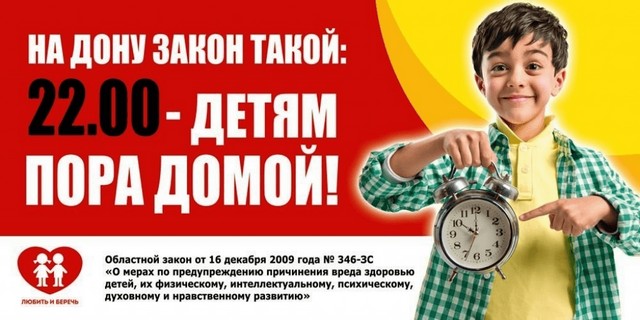 